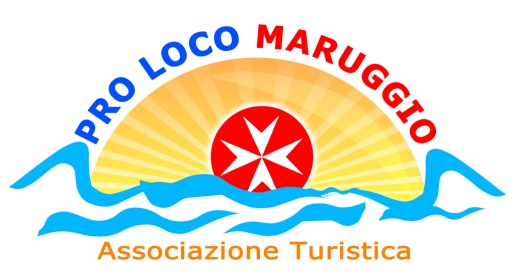 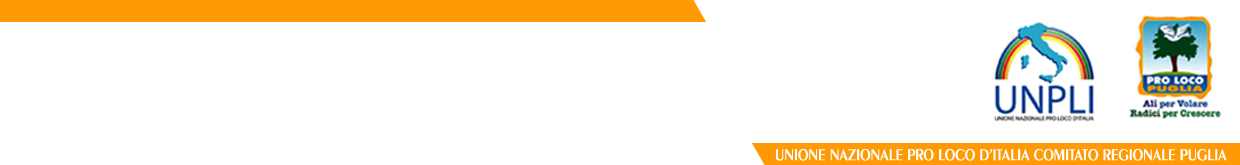 ASSOCIAZIONE TURISTICA PRO LOCO MARUGGIOorganizzaCONCORSO FOTOGRAFICO “MARUGGIO E DINTORNI” XII EDIZIONE “I PIATTI DELLA TRADIZIONE”Vista l’importanza enogastronomica,  la sua testimonianza indiscutibile di identità e segno distintivo del territorio; Vista la continua volontà da parte dell’Associazione Turistica Pro Loco Maruggio di valorizzare l’enogastronomia della tradizione e risaltare le bellezze paesaggistiche locali;Considerata la necessità di una iniziativa che accomuni passione e impegno sociale, teso alla difesa di questo immenso patrimonio qual è l’enogastronomia,L’Associazione Turistica Pro Loco Maruggio indice il XII Concorso fotografico “MARUGGIO E DINTORNI- “I PIATTI DELLA TRADIZIONE” .Art. 1 Il concorso è aperto a tutti, professionisti del settore, associazioni, fotoamatori, studenti ecc. . Ogni candidato potrà partecipare con una o più foto, con un massimo di tre. La partecipazione al concorso è completamente gratuita.I termini di scadenza della presentazione del materiale è fissata per il 13.08.2015.La consegna potrà avvenire sia per via postale ( indirizzata ad Associazione Turistica Pro Loco Maruggio via Cesare Battisti n. 64 – 74020 – Maruggio (Taranto)                   “XII Concorso Fotografico, “I PIATTI DELLA TRADIZIONE”,  sia depositata  presso Torre De’ Molini a Campomarino di Maruggio (tutti i giorni dalle 10,00 alle 12,00 e dalle 18,00 alle 24,00).Art. 2 Il tema del concorso “I PIATTI DELLA TRADIZIONE” permette di ritrarre i piatti della tradizione enogastronomica maruggese. La scelta di ritrarre l’elemento nel suo insieme con dello sfondo o meno o di ritrarre solo una parte di essa è libera. Non saranno accettate foto elaborate con sistemi informatici.Art. 3 Il materiale da consegnare sarà: n. 1/2/3 foto dalle dimensioni di 20x30 cm con tecniche e stampa a piacere, n. 1/2/3 negativo/i  della/e foto o il relativo file multimediale, breve nota sull’elemento/i  ritratto/i (ragioni della scelta, giorno e ora dello scatto).Il materiale dovrà essere consegnato in busta chiusa (busta A) dalle dimensioni di 22x33 cm intestato come nell’art 1 comma 2, e nella parte destinata al mittente si dovrà apporre una sigla o motto o parola chiave. Sul retro della/e foto si dovrà apporre la stessa sigla o motto o parola chiave, senza l’indicazione del nome e cognome del concorrente. La stessa busta A dovrà contenere un’altra busta (busta B) dalle dimensioni di 18x12 cm obbligatoriamente sigillata sulla quale dovrà essere apposta la stessa sigla o motto o parola chiave indicata sul retro della foto. Questa seconda busta B, dovrà indicare al suo interno il nome, cognome (se si tratta di associazioni il nome e il timbro), indirizzo, telefono e professione del concorrente e contenere i negativi delle foto.Art. 4 Le foto pervenute saranno affisse ed esposte in una mostra pubblica, che si terrà nei giorni 18,19,20 Agosto 2015, a Maruggio, in occasione della manifestazione “ dei Saperi e dei Sapori”. La commissione esaminatrice sarà composta da tre membri.I nominativi saranno resi pubblici solo dopo che la giuria avrà votato regolarmente. La premiazione si terrà il 19.08.2015, dopo la conclusione del convegno Wine & Food Center "Le Tajate" – presso il giardino di palazzo Caniglia – biblioteca comunale.Art. 5 Il parere della giuria sull’esito del concorso sarà insindacabile. La giuria in qualsiasi momento, anche dopo la pubblicazione della graduatoria, se dovesse riscontrare la non corrispondenza delle disposizioni del seguente bando, potrà annullare la o le foto che abbiano violato le disposizioni.Art. 6 Ad ogni partecipante potrà essere aggiudicato solo un premio.Al primo classificato verrà consegnato un premio di euro 100,00. Il premio dovrà essere ritirato solo ed esclusivamente dal candidato vincitore. Non saranno accettate rappresentanze o deleghe al di fuori di cause ritenute valide dalla giuria. Si informa che il materiale del concorso resterà all’associazione Pro Loco, che lo potrà utilizzare per scopi didattici o per eventuali pubblicazioni .22 cm“Motto”             33                          cm	foto 1            Eventuale           Eventuale         Luogo                                                                                                                                              Motivo                                                                                           Foto 2                  Foto 3            Giorno                                                                                                                                                 Ora      BUSTA(A)                                                                 Sul retro delle foto riportare il “motto”                                                                                                                                                   Nome	                                                                                                     Cognome “Motto”      18                                                                             anni                    cm                                         Negativo/i                   Prof.                                                          IndirizzoBUSTA(B)   Il Presidente pro tempore  Ing. Massimo Quaranta